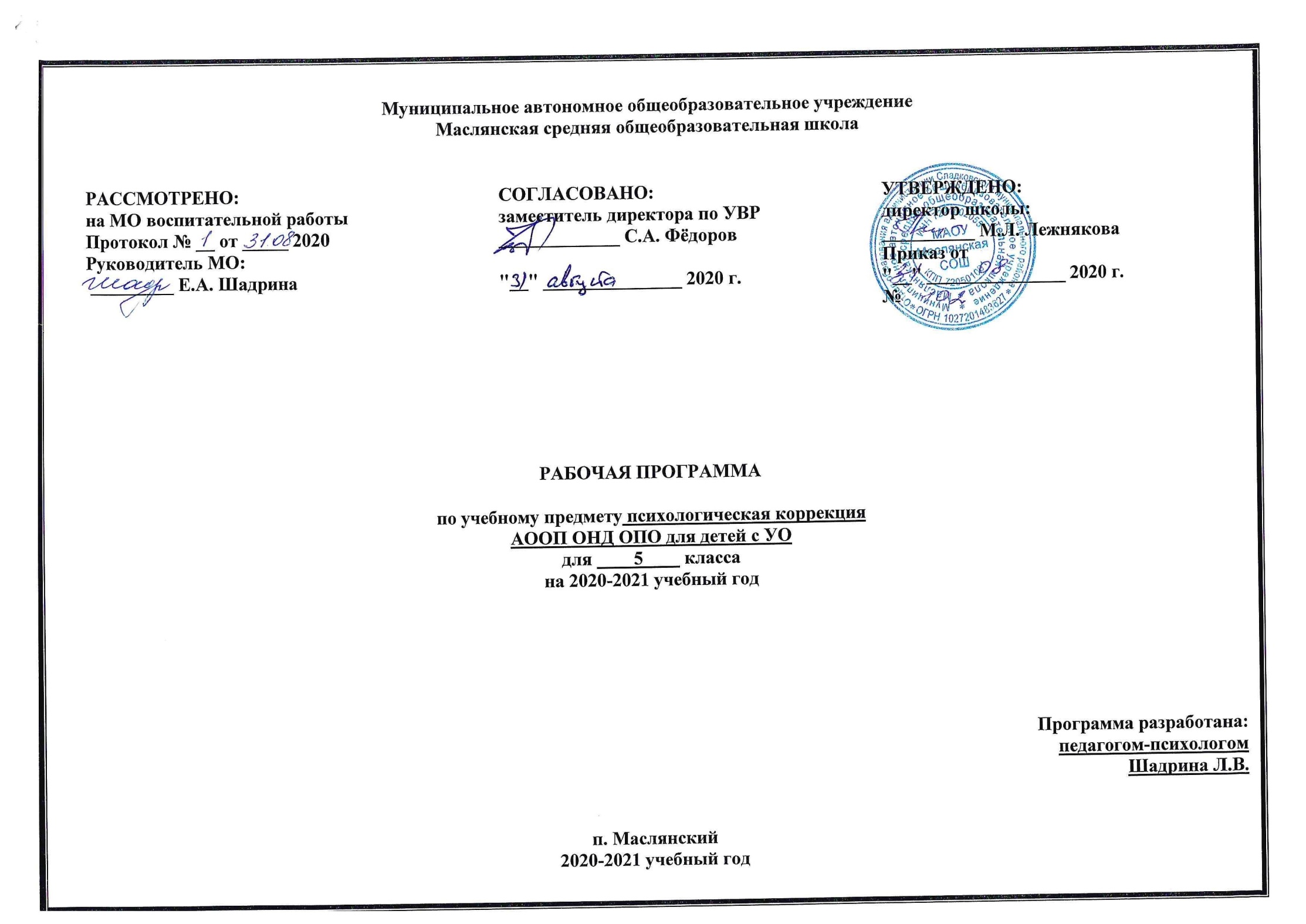 Раздел I. Планируемые результаты освоения учебного предметаЛичностные	результаты:в познавательной сфере:выделять некоторые существенные, общие и отличительные свойства хорошо знакомых предметов;устанавливать видо-родовые отношения предметов;делать простейшие обобщения, сравнивать, классифицировать на наглядном материале;пользоваться знаками, символами, предметами-заместителями;читать; писать; выполнять арифметические действия;наблюдать под руководством взрослого за предметами и явлениями окружающей действительности;работать с несложной по содержанию и структуре информацией;в коммуникативной сфере:вступать в контакт и работать в коллективе (учитель−ученик, ученик–ученик, ученик–класс, учитель−класс);использовать принятые ритуалы социального взаимодействия с одноклассниками и учителем;обращаться за помощью и принимать помощь;сотрудничать с взрослыми и сверстниками в разных социальных ситуациях;договариваться и изменять свое поведение в соответствии с объективным мнением большинства в конфликтных или иных ситуациях взаимодействия с окружающими;ориентироваться в спектре профессий;формировать установки на безопасный, здоровый образ жизни, наличие мотивации к труду, работе на результат, бережному отношению к материальным и духовным ценностям:в эмоционально-волевой сфере:выплескивать гнев в приемлемой форме, а не физической агрессией;адекватно воспринимать окружающую действительность и самого себя;доброжелательно относиться, сопереживать, конструктивно взаимодействовать с людьми;сочувствовать другим, своим сверстникам, взрослым и живому миру.Содержание коррекционного курсаРаздел II. Содержание учебного предметаРаздел III.Тематическое планирование с указанием количества часов, отводимых на освоение каждой темыПриложение Календарно-тематическое планирование№ РазделСодержание1Диагностика познавательной сферы. Оценка зрительного восприятия. Оценка восприятия пространства, уровня сформированности восприятия: объем, наблюдательность. Диагностика устойчивости и  произвольности внимания.Диагностика слуховой и зрительной памяти. Диагностика смысловой памяти. Диагностика степени сформированности мыслительных процессов (сравнение, обобщение, классификация, выделение существенного, анализ, синтез).  Исследование скорости протекания мыслительных процессов2Развитие крупной и мелкой моторики; графомоторных навыков.Развитие согласованности движений на разные группы мышц при выполнении упражнений по инструкции педагога. Выполнение целенаправленных действий по трёх- и четырёхзвенной инструкции педагога, опосредование в речи своей деятельности. Соотношение движений с поданным звуковым сигналом. Совершенствование точности мелких движений рук. Штриховка изображений двумя руками. Вычерчивание геометрических фигур, дорисовывание симметричной половины изображения. Графический диктант с усложнённым заданием. Вырезание ножницами на глаз изображений предметов.3Тактильно-двигательное восприятие.Определение на ощупь разных свойств и качеств предметов, их величины и формы (выпуклый, вогнутый, колючий, горячий, деревянный, круглый и т.д.). Нахождение на ощупь двух одинаковых контуров предмета из 4-5 предложенных. Закрепление тактильных ощущений при работе с пластилином, тестом, глиной. Игры с мелкой мозаикой.4Кинестетическое и кинетическое развитие.Формирование представлений о схеме собственного тела. Знакомство с разным качеством движений. Работа с воображаемыми предметами. Работа с ритмом.5Восприятие формы, величины, цвета; конструирование предметов.Группировка предметов по двум самостоятельно выделенным признакам; обозначение словом. Сравнение и группировка предметов по заданным параметрам формы, величины, цвета. Составление сериационных рядов по самостоятельно выделенным признакам из 5-6 предметов. Использование простых мерок для измерения и сопоставления предметов. Смешивание цветов. Определение постоянных цветов (белый снег, зелёный огурец и т.д.). Узнавание целого по одному фрагменту. Определение предмета по словесному описанию. Конструирование сложных форм предметов с использованием объёмных геометрических фигур (треугольная призма, цилиндр и др.) из 6-8 элементов. Составление целого из частей на разрезном наглядном материале, предъявленном в произвольном порядке (5-7 частей).6Развитие зрительного восприятия и зрительной памяти.Формирование произвольности зрительного восприятия; дорисовывание незаконченных изображений. Развитие зрительной памяти в процессе рисования по памяти. Запоминание 5-6 предметов, изображений и воспроизведение их в исходной последовательности. Нахождение отличительных и общих признаков на наглядном материале (2-3 предметные или сюжетные картинки). Выделение нереальных элементов нелепых картинок. Профилактика зрения. Гимнастика для глаз.7Развитие слухового восприятия и слуховой памяти.Характеристика неречевых, речевых и музыкальных звуков по громкости, длительности, высоте тона. Развитие слухомоторной координации; выполнение упражнений на заданный звук. Определение на слух звучания различных музыкальных инструментов. Формирование чувства ритма. Различение по голосу ребёнка и взрослого.8Восприятие пространства.Ориентировка в помещении и на улице; вербализация пространственных отношений. Выполнение заданий педагога, связанных с изменением направления движения; предоставление словесного отчёта. Моделирование расположения различных объектов по отношению друг к другу в ближнем и дальнем пространстве. Самостоятельное моделирование пространственных ситуаций (расстановка мебели в кукольной комнате); предоставление словесного отчёта. Составление простейших схем-планов комнаты. Ориентировка на листе бумаги разного формата (тетрадный, альбомный, ватман) и по-разному расположенного (горизонтально, вертикально, под углом) при выполнении заданий педагога на расположение и перемещение на нём предметов, игрушек.9Восприятие времени.Определение времени по часам. Длительность различных временных интервалов. Работа с календарём и моделью календарного года. Последовательность основных жизненных событий. Возраст людей. Использование в речи временной терминологии.Повторная диагностика познавательной сферы.Оценка зрительного восприятия. Оценка восприятия пространства, уровня сформированности восприятия: объем, наблюдательность. Диагностика устойчивости и  произвольности внимания.Диагностика слуховой и зрительной памяти. Диагностика смысловой памяти. Диагностика степени сформированности мыслительных процессов (сравнение, обобщение, классификация, выделение существенного, анализ, синтез).  Исследование скорости протекания мыслительных процессов.№п/пНазвание раздела, темыКол-во часов1.Диагностика познавательной сферы и эмоционального восприятия22.Развитие крупной и мелкой моторики; графомоторных навыков.73.Тактильно-двигательное восприятие.24.Восприятие формы, величины, цвета; конструирование предметов.95.Развитие зрительного восприятия и зрительной памяти.26.Развитие слухового восприятия и слуховой памяти.37.Восприятие пространства.48.Восприятие времени.39.Повторная диагностика познавательной сферы и эмоционального восприятия2Всего34№ урокаНазвание раздела, тема урокаДата1Исследование мышления. Исследование памяти.2Исследование памяти. Исследование восприятия.3Развитие согласованности движений на разные группы мышц (по инструкции педагога).4 Соотношения движений с поданным звуковым сигналом (один хлопок – бег вперёд, два хлопка – бег назад…).5 Выполнение целенаправленных действий по трёхзвенной инструкции педагога (поворот направо – 2 шага вперёд – один шаг назад).7Выполнение целенаправленных действий по трёхзвенной инструкции. Словесный отчёт о выполнении.8 Совершенствование точности мелких движений рук (мелкая мозаика, «Лего»).9Внимательные руки. Рисуем узоры.10Симметричное изображение.11Тонкая дифференцировка предметов на ощупь по разным качествам и свойствам (выпуклый, вогнутый).12Закрепление тактильных ощущений при работе с пластилином и глиной.13Группировка предметов по самостоятельно выделенным двум признакам. Обозначение словом.14Сравнение предметов по форме, величине и цвету.15Группировка предметов по форме.16Группировка предметов по величине.17Группировка предметов по цвету.18Составление сериационных рядов по самостоятельно выделенным признакам из 3-4 предметов.19Составление сериационных рядов по самостоятельно выделенным признакам из 4-5 предметов.20Использование простых мерок для измерения и сопоставления отдельных параметров предметов (по ширине, высоте).21Цветовой спектр. Смешивание цветов (оттенков).21Нахождение отличительных и общих признаков на наглядном материале (сравнение 2-3-х предметных картинок).22Нахождение «нелепиц» на картинках.23Развитие звуков по длительности и громкости (неречевых, речевых, музыкальных).24Дифференциация звуков по громкости и по высоте тона (неречевых, речевых, музыкальных). Дидактическая игра «Определи самый громкий (высокий) звук».25Развитие слухомоторной координации. Дидактическая игра «Запрещённый звук».26Ориентировка в помещении по словесной инструкции.27 Определение предметов в ближнем и дальнем пространстве.28Моделирование расположения предметов в пространстве. 29Вербализация пространственных отношений.30Определение времени по часам.31 Дидактическая игра «Что длится короче».32Длительность временных интервалов. Дидактическая игра «Береги минутку».33Исследование мышления, исследование памяти.34Исследование памяти, исследование восприятия.